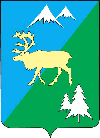 Р А С П О Р Я Ж Е Н И Е  АДМИНИСТРАЦИИ БЫСТРИНСКОГО МУНИЦИПАЛЬНОГО РАЙОНА684350, Камчатский край, Быстринскийрайон, с. Эссо, ул. Терешковой, 1, тел/факс 21-330https://essobmr.ru   admesso@yandex.ruот 13.05.2020 № 287	В связи с необходимостью обеспечения устойчивого развития экономики в условиях ухудшения ситуации в связи с распространением коронавирусной  инфекции, в соответствии с изменениями в Распоряжение Правительства Российской Федерации от 19.03.2020 года № 670-р (от 10.04.2020 № 968-р), Распоряжением Правительства Камчатского края от 29.04.2020 № 142-РП, руководствуясь частью 10 статьи 36.1 Устава Быстринского муниципального района (далее – БМР):1. Председателю КУМИ Быстринского муниципального района по договорам аренды, заключенным в соответствии с постановлением Правительства Камчатского края от 03.04.2009 № 158-П «Об имущественной поддержке субъектов малого и среднего предпринимательства в Камчатском крае», обеспечить:1) в течение 7 рабочих дней со дня обращения арендаторов, включенных в единый реестр субъектов малого и среднего предпринимательства, заключение дополнительного соглашения, предусматривающего отсрочку уплаты арендных платежей по договорам аренды муниципального имущества Быстринского муниципального района, за апрель-июнь 2020 года на срок, предложенный такими арендаторами, но не позднее 31 декабря 2021 года;2) в течение 7 рабочих дней со дня обращения арендаторов, указанных в пункте 1 настоящей части, и осуществляющих виды деятельности в отдельных отраслях экономики, наиболее высокорисковых и нуждающихся в дополнительных мерах первоочередной адресной поддержки (оказавшихся _____________________________________________________________________________Разослано: дело, КУМИ, Гейко А.Б, сайт администрации Быстринского района. в зоне риска) в Быстринском муниципальном районе, утвержденных распоряжением Губернатора Камчатского края от 03.04.2020 № 355-р, заключение дополнительных соглашений, предусматривающих их освобождение от уплаты арендных платежей по договорам аренды муниципального имущества Быстринского муниципального района, за апрель-июнь 2020 года. Освобождение от уплаты указанных арендных платежей осуществляется в случае, если договором аренды предусмотрено предоставление в аренду муниципального имущества Быстринского муниципального района, в целях его использования для осуществления указанного вида деятельности (видов деятельности), и при наличии документов, подтверждающих использование соответствующего имущества для осуществления указанного вида деятельности (видов деятельности);3) уведомление в течение 7 рабочих дней со дня вступления в силу настоящего распоряжения арендаторов - субъектов малого и среднего предпринимательства о возможности заключения дополнительного соглашения в соответствии с пунктами 1 и 2 настоящей части, путем размещения соответствующей информации на официальном сайте в информационно-телекоммуникационной сети Интернет (www.kamqov.ru).2. Признать утратившими силу Распоряжение администрации Быстринского муниципального района от 6 апреля 2020 г. № 191 «О предоставлении отсрочки по уплате арендной платы  за 2020 год для субъектов  малого и среднего  предпринимательства в Быстринском  муниципальном районе»; 3. Контроль за исполнением данного распоряжения оставляю за собой.4. Настоящее распоряжение вступает в силу с момента его подписания.Временно исполняющий обязанности главы администрации                                                                            А. В. ГрековБыстринского муниципального районаО предоставлении отсрочки или освобождении от арендных платежей субъектам малого и среднего предпринимательства, арендующих имущество казны органов местного самоуправления, в том числе земельных участков в Быстринском муниципальном районе